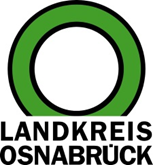 Landkreis Osnabrück	Sprechzeiten:	Der Landkreis im Internet:Am Schölerberg 1	Montag bis Freitag, 8.00 bis 13.00 Uhr.	http://www.lkos.de49082 Osnabrück	Donnerstag auch bis 17.30 Uhr.	Ansonsten nach VereinbarungBewerbungen noch bis zum 1. November möglich: Ehrenamtskarte wird erneut im Landkreis verliehenOsnabrück. Zum 25. Mal wird die Ehrenamtskarte für Niedersachsen und Bremen verliehen – zum ersten Mal übernimmt im Landkreis Osnabrück die neue Landrätin Anna Kebschull diese Aufgabe. Bewerbungen sind noch bis zum 1. November möglich.Ort und Termin der Veranstaltung stehen bereits fest, am 4. Dezember wird im Forum in Melle mit der Verleihung der Ehrenamtskarte außergewöhnliches Engagement gewürdigt, etwa in Feuerwehr, Rettungsdienst, Sport, Kirche, Kultur, Migration oder Umwelt. Die Karte ist damit ein öffentliches Dankeschön und Anerkennung für den geleisteten Einsatz. Eine der Voraussetzungen für den Erhalt: Die ehrenamtlich Tätigen müssen ein durchschnittliches Engagement von fünf Stunden in den vergangenen drei Jahren vorweisen.Die Feierstunde selber wird Abendessen, musikalischem Rahmenprogramm und Verlosung von attraktiven Preisen begangen. Die Ehrenamtskarte ist mit Angeboten und Vergünstigungen in ganz Niedersachsen und Bremen verbunden. Nähere Informationen zu den Voraussetzungen und zum Bewerbungsverfahren sind im Internet erhältlich unter https://www.landkreis-osnabrueck.de/bildung-soziales/ehrenamtsmanagement und beim Landkreis Osnabrück, Referat für Strategische Planung, Ehrenamtsmanagement. Telefon: 0541/501-3853.Bildunterschrift:Werbung für Bewerbungen (von links): Ulrike Bockhorst und Katja Hinners (beide Landkreis Osnabrück) sowie Katja Rauer (Freiwilligenagentur der Stadt Melle) trommeln für die Ehrenamtskarte, die am 4. Dezember zum 25. Mal verliehen wird.Foto: Landkreis Osnabrück/Henning Müller-DetertLandkreis Osnabrück  Postfach 25 09  49015 OsnabrückDer LandratDer LandratAn dieRedaktionReferat für Assistenzund Kommunikation-Pressestelle-Datum:	7.10.2019Zimmer-Nr.:	2063Auskunft erteilt:	Henning Müller-DetertDurchwahl:Referat für Assistenzund Kommunikation-Pressestelle-Datum:	7.10.2019Zimmer-Nr.:	2063Auskunft erteilt:	Henning Müller-DetertDurchwahl:Pressemitteilung
Tel.: (05 41) 501-Fax: (05 41) 501-e-mail:246362463mueller-detert@lkos.de